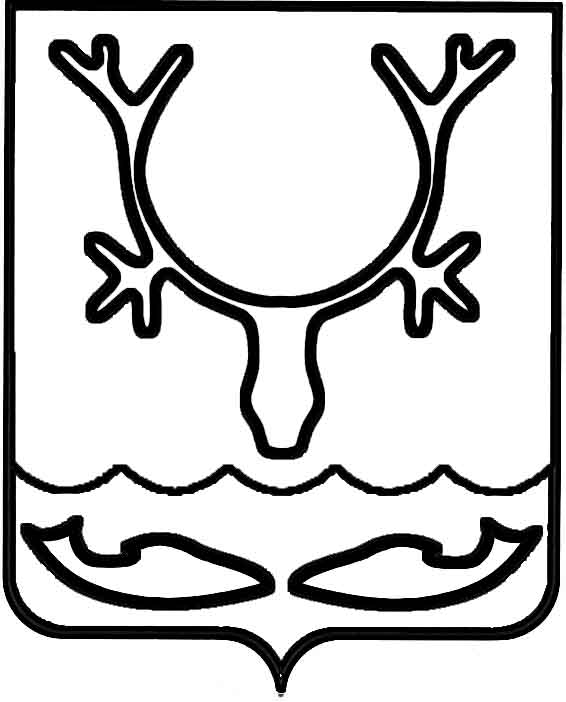 Администрация муниципального образования
"Городской округ "Город Нарьян-Мар"ПОСТАНОВЛЕНИЕО создании комиссии по подготовке объектов потребителей тепловой энергии и комиссии          по подготовке теплоснабжающих и теплосетевых организаций муниципального образования "Городской округ "Город Нарьян-Мар" к осенне-зимнему периоду 2023-2024 годов В соответствии с Федеральным законом от 06.10.2003 № 131-ФЗ "Об общих принципах организации местного самоуправления в Российской Федерации", Федеральным законом от 27.07.2010 № 190-ФЗ "О теплоснабжении", Приказом Министерства энергетики Российской Федерации от 12.03.2013 № 103 
"Об утверждении Правил оценки готовности к отопительному периоду", Постановлением Госстроя РФ от 27.09.2003 № 170 "Об утверждении Правил и норм технической эксплуатации жилищного фонда" Администрация муниципального образования "Городской округ "Город Нарьян-Мар"П О С Т А Н О В Л Я Е Т:1.	В целях организации подготовки муниципального образования "Городской округ "Город Нарьян-Мар" к отопительному периоду 2023-2024 годов создать:комиссию по подготовке объектов потребителей тепловой энергии муниципального образования "Городской округ "Город Нарьян-Мар" 
к осенне-зимнему периоду 2023-2024 годов;комиссию по подготовке объектов теплоснабжающих и теплосетевых организаций муниципального образования "Городской округ "Город Нарьян-Мар" 
к осенне-зимнему периоду 2023-2024 годов.Утвердить состав комиссии по подготовке объектов потребителей тепловой энергии муниципального образования "Городской округ "Город Нарьян-Мар" 
к осенне-зимнему периоду 2023-2024 годов (Приложение 1) и состав комиссии 
по подготовке объектов теплоснабжающих и теплосетевых организаций муниципального образования "Городской округ "Город Нарьян-Мар" к осенне-зимнему периоду 2023-2024 годов (Приложение 2). Утвердить Положение о работе комиссии по подготовке объектов потребителей тепловой энергии муниципального образования "Городской округ "Город Нарьян-Мар" к осенне-зимнему периоду 2023-2024 годов и комиссии 
по подготовке объектов теплоснабжающих и теплосетевых организаций муниципального образования "Городской округ "Город Нарьян-Мар" к осенне-зимнему периоду 2023-2024 годов (Приложение 3).Управлению жилищно-коммунального хозяйства в срок до 20.05.2023 разработать перечень мероприятий по подготовке теплоснабжающих, теплосетевых организаций и потребителей тепловой энергии, находящихся на территории муниципального образования "Городской округ "Город Нарьян-Мар", 
к работе в осенне-зимний период 2023-2024 годов. Определить период подготовки объектов потребителей тепловой энергии, находящихся на территории муниципального образования "Городской округ "Город Нарьян-Мар", с 15.05.2023 по 01.09.2023.Определить период подготовки теплоснабжающих и теплосетевых организаций, участвующих в теплоснабжении объектов МКД и социальной сферы, 
с 15.06.2023 по 15.10.2023.Комиссии по подготовке объектов потребителей тепловой энергии муниципального образования "Городской округ "Город Нарьян-Мар" к осенне-зимнему периоду 2023-2024 годов и комиссии по подготовке объектов теплоснабжающих и теплосетевых организаций муниципального образования "Городской округ "Город Нарьян-Мар" к осенне-зимнему периоду 2023-2024 годов осуществлять мониторинг за проведением мероприятий по подготовке и определить готовность объектов к осенне-зимнему периоду 2023-2024 годов: для потребителей тепловой энергии муниципального образования "Городской округ "Город Нарьян-Мар" – в срок до 15.09.2023;для теплоснабжающих и теплосетевых организаций муниципального образования "Городской округ "Город Нарьян-Мар" – в срок до 01.11.2023.Настоящее постановление вступает в силу после его официального опубликования. Приложение 1к постановлению Администрации муниципального образования"Городской округ "Город Нарьян-Мар"от 28.04.2023 № 629Составкомиссии по подготовке объектов потребителей тепловой энергиимуниципального образования "Городской округ "Город Нарьян-Мар"к осенне-зимнему периоду 2023-2024 годовПриложение 2к постановлению Администрации муниципального образования"Городской округ "Город Нарьян-Мар"от 28.04.2023 № 629Составкомиссии по подготовке объектов теплоснабжающих и теплосетевых организаций муниципального образования "Городской округ 
"Город Нарьян-Мар" к осенне-зимнему периоду 2023-2024 годовПриложение 3к постановлению Администрации муниципального образования"Городской округ "Город Нарьян-Мар"от 28.04.2023 № 629Положениео работе комиссии по подготовке объектов потребителей тепловой энергии муниципального образования "Городской округ "Город Нарьян-Мар" к осенне-зимнему периоду 2023-2024 годов и комиссии по подготовке объектов теплоснабжающих и теплосетевых организаций муниципального образования "Городской округ "Город Нарьян-Мар" к осенне-зимнему периоду 2023-2024 годовI. Общие положения1.	Комиссия по подготовке объектов потребителей тепловой энергии муниципального образования "Городской округ "Город Нарьян-Мар" к осенне-зимнему периоду 2023-2024 годов (далее – Комиссия по подготовке объектов потребителей тепловой энергии) и комиссия по подготовке объектов теплоснабжающих и теплосетевых организаций муниципального образования "Городской округ "Город Нарьян-Мар" к осенне-зимнему периоду 2023-2024 годов (далее – Комиссия по подготовке объектов теплоснабжающих и теплосетевых организаций), далее при совместном упоминании – Комиссии, являются межведомственными органами, созданными для контроля за ходом подготовки объектов теплоснабжающих, теплосетевых организаций и потребителей тепловой энергии муниципального образования "Городской округ "Город Нарьян-Мар" к работе в осенне-зимний период и прохождением отопительного сезона соответственно. Комиссии созданы при Администрации муниципального образования "Городской округ "Город Нарьян-Мар".2.	Комиссии в своей деятельности руководствуются Конституцией Российской Федерации, Федеральными законами, указами и распоряжениями Президента Российской Федерации, постановлениями и распоряжениями Правительства Российской Федерации, законами и иными нормативными правовыми актами Ненецкого автономного округа, Уставом муниципального образования "Городской округ "Город Нарьян-Мар", муниципальными правовыми актами органов местного самоуправления муниципального образования "Городской округ "Город Нарьян-Мар", а также настоящим Положением.II. Основные задачи3.	Основными задачами Комиссии по подготовке объектов потребителей тепловой энергии являются:3.1	Контроль за выполнением потребителями тепловой энергии организационно-технических мероприятий по подготовке оборудования и инженерных сетей к отопительному сезону;3.2	Проверка готовности потребителей тепловой энергии к прохождению осенне-зимнего периода;3.3	Проверка наличия у потребителей тепловой энергии аварийных запасов оборудования и материалов к работе в осенне-зимний период.4.	Основными задачами Комиссии по подготовке объектов теплоснабжающих и теплосетевых организаций являются:4.1	Контроль за выполнением теплоснабжающими и теплосетевыми организациями организационно-технических мероприятий по подготовке оборудования и инженерных сетей к отопительному сезону;4.2	Проверка готовности теплоснабжающих и теплосетевых организаций 
к прохождению осенне-зимнего периода;4.3	Проверка наличия у теплоснабжающих и теплосетевых организаций аварийных запасов оборудования и материалов к работе в осенне-зимний период.5.	Разработка предложений по обеспечению надежности функционирования коммунального хозяйства муниципального образования "Городской округ 
"Город Нарьян-Мар", развитию инженерной инфраструктуры города.III. Функции комиссий6.	Комиссия по подготовке объектов потребителей тепловой энергии в целях выполнения возложенных на нее задач осуществляет следующие функции:6.1	Обеспечение контроля за ходом выполнения планов мероприятий, графиков подготовки к осенне-зимнему периоду, графиков испытаний и ремонта инженерных сетей и оборудования потребителей тепловой энергии муниципального образования "Городской округ "Город Нарьян-Мар" в осенне-зимний период;6.2	Координация деятельности потребителей тепловой энергии по подготовке 
к работе в осенне-зимний период;6.3	Внесение в установленном порядке предложений по развитию инженерной инфраструктуры муниципального образования "Городской округ "Город Нарьян-Мар" в пределах ее компетенции.7.	Комиссия по подготовке объектов теплоснабжающих и теплосетевых организаций в целях выполнения возложенных на нее задач осуществляет следующие функции:7.1	Обеспечение контроля за ходом выполнения планов мероприятий, графиков подготовки к осенне-зимнему периоду, графиков испытаний и ремонта инженерных сетей и оборудования с целью надежности функционирования всех систем жизнеобеспечения муниципального образования "Городской округ "Город 
Нарьян-Мар" в осенне-зимний период;7.2	Координация деятельности теплоснабжающих и теплосетевых организаций по подготовке к работе в осенне-зимний период;7.3	Внесение в установленном порядке предложений по развитию инженерной инфраструктуры муниципального образования "Городской округ "Город Нарьян-Мар" в пределах ее компетенции.7.4	Заслушивание информации представителей теплоснабжающих 
и теплосетевых организаций;7.5	Принятие решений по устранению недостатков в системе жизнеобеспечения городского округа;7.6	Внесение в установленном порядке предложений о подготовке проектов постановлений и распоряжений Администрации муниципального образования "Городской округ "Город Нарьян-Мар" в пределах ее компетенции.IV. Права комиссий8.	При выполнении возложенных на них задач Комиссии имеют право:8.1	Вносить руководителям предприятий, учреждений и организаций, независимо от правовой формы и ведомственной принадлежности, предложения 
о привлечении должностных лиц к дисциплинарной ответственности за срыв сроков подготовки и оформления актов готовности к работе в осенне-зимний период, допущенные нарушения при эксплуатации инженерных сетей и оборудования, 
за ненадлежащее исполнение своих должностных обязанностей; 8.2	Вносить руководителям предприятий, учреждений и организаций, независимо от правовой формы и ведомственной принадлежности, предложения
о поощрении должностных лиц за своевременную подготовку объектов 
теплоснабжающих, теплосетевых организаций и потребителей тепловой энергии, оформление в срок актов готовности объектов к работе в осенне-зимний период, надлежащее исполнение своих должностных обязанностей;8.3	Направлять в контролирующие органы информацию для привлечения должностных лиц к административной ответственности за срыв сроков подготовки 
и оформления актов готовности к работе в осенне-зимний период, допущенные нарушения при эксплуатации инженерных сетей и оборудования, за ненадлежащее исполнение своих должностных обязанностей;8.4	Требовать в соответствии с действующим законодательством Российской Федерации от должностных лиц предприятий, учреждений и организаций, независимо от правовой формы и ведомственной принадлежности, предоставления необходимой информации, а также выполнения мероприятий, относящихся к сфере деятельности комиссии;8.5	Проводить проверки по выполнению требований Федерального закона 
от 27.07.2010 № 190-ФЗ "О теплоснабжении", Приказа Министерства энергетики Российской Федерации от 12.03.2013 № 103 "Об утверждении Правил оценки готовности к отопительному периоду", Постановления Госстроя Российской Федерации от 27 сентября 2003 г. № 170 "Об утверждении Правил и норм технической эксплуатации жилищного фонда";8.6	Рассматривать документы, подтверждающие выполнение требований 
о готовности объектов к осенне-зимнему периоду, а при необходимости – проводить осмотр объектов проверки;8.7	Составлять по результатам проверки Акт проверки готовности 
к отопительному периоду (далее – Акт). В Акте отражать выводы комиссии по итогам готовности. Составлять перечень замечаний с указанием сроков их устранения;8.8	Выдавать Паспорт готовности к отопительному периоду по каждому объекту проверки в течение 15 дней с даты подписания Акта в случае, если объект проверки готов к отопительному периоду, а также в случае, если замечания
к требованиям по готовности, выданные Комиссиями, устранены в установленный срок.9.	Решения Комиссии по подготовке объектов теплоснабжающих 
и теплосетевых организаций в части обеспечения нормального функционирования жилищно-коммунального хозяйства муниципального образования "Городской округ "Город Нарьян-Мар" являются обязательными для всех юридических и физических лиц на территории муниципального образования "Городской округ "Город 
Нарьян-Мар" и могут быть оспорены в порядке, установленном законодательством Российской Федерации.V. Порядок работы комиссий10.	Внесение изменений в персональный состав Комиссий утверждается постановлением главы Администрации муниципального образования "Городской округ "Город Нарьян-Мар". 11.	Заседания Комиссий созываются председателями Комиссий либо их заместителями по мере необходимости, но не реже одного раза в месяц.12.	Председатели Комиссий организуют работу, осуществляют общий контроль за реализацией принятых Комиссиями решений. В отсутствие председателей Комиссий их функции исполняют заместители председателей Комиссий.13.	Секретари Комиссий извещают о времени и месте заседаний Комиссий (телефонограммой или с помощью электронной почты), ведут протоколы заседаний Комиссий, которые подписывают председатели (заместители председателей) 
и секретари. Заседания Комиссий считаются правомочными, если на них присутствуют более половины общего числа ее членов. Протоколы Комиссий носят открытый характер и доступны для ознакомления.14.	Члены Комиссий принимают участие в заседаниях Комиссий лично.15.	Осмотр объекта считается проведенным, если на осмотре присутствовали более трех членов соответствующей Комиссии. Члены Комиссий, участвующие 
в осмотре объекта, в письменной форме уведомляют председателей Комиссии 
о выявленных в ходе осмотра замечаниях к требованиям по готовности объектов 
к эксплуатации в осенне-зимний период.16.	Решение о готовности объекта к осенне-зимнему периоду принимается большинством голосов от установленного числа членов Комиссий и оформляется 
в виде Акта. Если число голосов "за" и "против" при принятии решения равное, решающим является голос председателя Комиссии. 17.	Решения Комиссий оформляются протоколами и подписываются председателем соответствующей Комиссии, либо заместителями председателей при их отсутствии.28.04.2023№629Глава города Нарьян-Мара О.О. БелакБережной Андрей Николаевич – первый заместитель главы Администрации 
МО "Городской округ "Город Нарьян-Мар", председатель комиссии;Терентьева Елена Александровна– начальник управления жилищно-коммунального хозяйства Администрации МО "Городской округ "Город Нарьян-Мар", заместитель председателя комиссии;Терлецкая Нина Васильевна– инженер отдела ЖКХ, дорожного хозяйства и благоустройства управления жилищно-коммунального хозяйства Администрации МО "Городской округ "Город Нарьян-Мар" (при отсутствии: Рудный Алексей Владимирович – инженер 2 категории отдела ЖКХ, дорожного хозяйства и благоустройства управления жилищно-коммунального хозяйства Администрации 
МО "Городской округ "Город Нарьян-Мар"), секретарь комиссии.Члены комиссии:Будкин Сергей Александрович– начальник отдела государственного жилищного надзора и лицензионного контроля управления строительного и жилищного надзора ДВКН НАО 
(при отсутствии – главный консультант отдела государственного жилищного надзора и лицензионного контроля управления строительного 
и жилищного надзора ДВКН НАО Паневник Анна Владимировна);Белохвостов Александр Леонидович– ведущий специалист отдела по управлению 
и содержанию муниципального жилищного фонда МКУ "УГХ г. Нарьян-Мара" (при отсутствии – заместитель начальника отдела обеспечения органов местного самоуправления МКУ "УГХ г. Нарьян-Мара" Лотоцкий Владислав Николаевич);Голишевский Геннадий Францович– заместитель директора по производственным вопросам Нарьян-Марского МУ ПОК и ТС 
(при отсутствии – начальник инженерно-технического отдела Нарьян-Марского МУ ПОК и ТС Бойко Елена Валериевна);Артыков Пулат Рахимович– заместитель начальника ОЭБиПК УМВД России 
по Ненецкому автономному округу (при отсутствии –оперуполномоченный по особо важным делам ОЭБиПК УМВД России по Ненецкому автономному округу Суський Богдан Юрьевич);Честнейшина Татьяна Николаевна– начальник отдела муниципального контроля Администрации МО "Городской округ "Город 
Нарьян-Мар" (при отсутствии – главный специалист отдела муниципального контроля Администрации МО "Городской округ "Город Нарьян-Мар" Янзинова Елена Александровна);Бобров Василий ВикторовичКонухин ЕвгенийНиколаевич– главный специалист отдела ГО и ЧС, мобилизационной работы Администрации МО "Городской округ "Город Нарьян-Мар" 
(при отсутствии – ведущий инженер отдела ГО и ЧС, мобилизационной работы Администрации МО "Городской округ "Город Нарьян-Мар" Смородский Сергей Анатольевич);– начальник управления муниципального имущества 
и земельных отношений Администрации МО "Городской округ "Город Нарьян-Мар" 
(при отсутствии – начальник отдела управления муниципальным имуществом и регистрации прав собственности управления муниципального имущества и земельных отношений Администрации МО "Городской округ "Город Нарьян-Мар" Лиханина Ирина Михайловна).Бережной Андрей Николаевич – первый заместитель главы Администрации 
МО "Городской округ "Город Нарьян-Мар", председатель комиссии;Терентьева Елена Александровна– начальник управления жилищно-коммунального хозяйства Администрации МО "Городской округ "Город Нарьян-Мар", заместитель председателя комиссии;Терлецкая Нина Васильевна– инженер отдела ЖКХ, дорожного хозяйства 
и благоустройства управления жилищно-коммунального хозяйства Администрации МО "Городской округ "Город Нарьян-Мар" 
(при отсутствии: Рудный Алексей Владимирович – инженер 2 категории отдела ЖКХ, дорожного хозяйства и благоустройства управления жилищно-коммунального хозяйства Администрации МО "Городской округ "Город Нарьян-Мар"), секретарь комиссии.Члены комиссии:Будкин Сергей Александрович– начальник отдела государственного жилищного надзора и лицензионного контроля управления строительного и жилищного надзора ДВКН НАО 
(при отсутствии – главный консультант отдела государственного жилищного надзора 
и лицензионного контроля управления строительного и жилищного надзора ДВКН НАО Паневник Анна Владимировна);Белохвостов Александр Леонидович– ведущий специалист отдела по управлению 
и содержанию муниципального жилищного фонда МКУ "УГХ г. Нарьян-Мара" (при отсутствии – заместитель начальника отдела обеспечения органов местного самоуправления МКУ "УГХ г. Нарьян-Мара" Лотоцкий Владислав Николаевич);Голишевский Геннадий Францович– заместитель директора по производственным вопросам Нарьян-Марского МУ ПОК и ТС 
(при отсутствии – начальник инженерно-технического отдела Нарьян-Марского МУ ПОК и ТС Бойко Елена Валериевна);Артыков Пулат Рахимович– заместитель начальника ОЭБиПК УМВД России 
по Ненецкому автономному округу (при отсутствии –оперуполномоченный по особо важным делам ОЭБиПК УМВД России по Ненецкому автономному округу Суський Богдан Юрьевич);Честнейшина Татьяна Николаевна– начальник отдела муниципального контроля Администрации МО "Городской округ "Город 
Нарьян-Мар" (при отсутствии – главный специалист отдела муниципального контроля Администрации 
МО "Городской округ "Город Нарьян-Мар" Янзинова Елена Александровна);Бобров Василий Викторович– главный специалист отдела ГО и ЧС, мобилизационной работы Администрации МО "Городской округ "Город Нарьян-Мар" 
(при отсутствии – ведущий инженер отдела ГО и ЧС, мобилизационной работы Администрации МО "Городской округ "Город Нарьян-Мар" Смородский Сергей Анатольевич);Конухин ЕвгенийНиколаевич– начальник управления муниципального имущества 
и земельных отношений Администрации МО "Городской округ "Город Нарьян-Мар" 
(при отсутствии – начальник отдела управления муниципальным имуществом и регистрации прав собственности управления муниципального имущества и земельных отношений Администрации МО "Городской округ "Город Нарьян-Мар" Лиханина Ирина Михайловна);Поздеев Станислав Русланович– заместитель начальника Нарьян-Марского территориального отдела Печорского управления Федеральной службы по экологическому, технологическому и атомному надзору;Хвостов Артем Сергеевич– главный государственный инспектор Нарьян-Марского территориального отдела Печорского управления Федеральной службы по экологическому, технологическому и атомному надзору.